Condiciones Generales:Lugar de entrega:	Avenida La Revolución No. 222, Colonia San Benito, San SalvadorDias lunes y jueves. Para solicitarlo presentar: Original Orden de Suministro, copia CompromisoEntrega de quedan: Presupuestario, Acta de Recepción, Comprobante de Crédito Fiscal (descontando el 1% en concepto de retención del IVA).Forma de pago:	Contra entregaEntrega de cheques: Dias viernesContactar con Jaime Tobar Tel. 2132-7000 y 7854-7946, administrador de la Orden de compra yForma de entrega:responsable de elaborar Acta de Recepción con contratista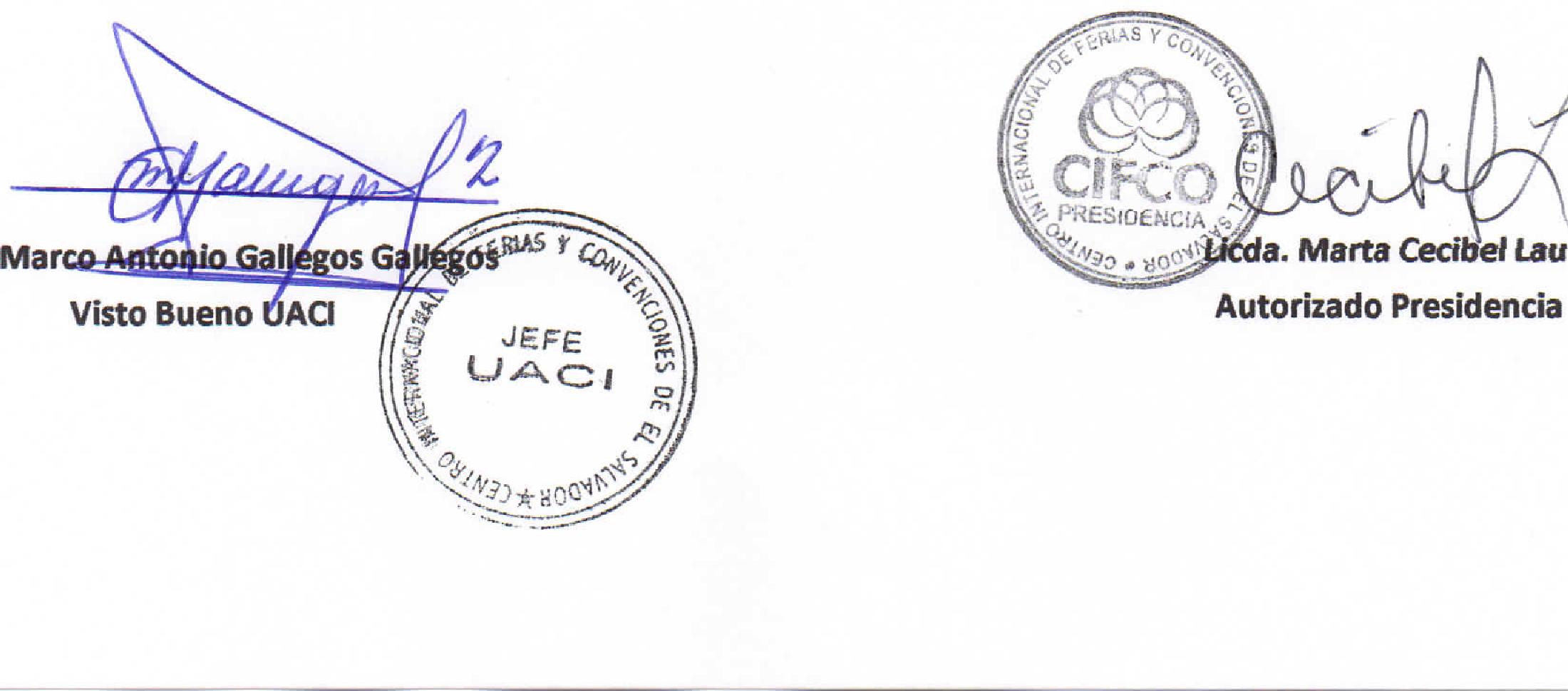 *e 
..".011/41111rCentro Internacional de Ferias 
y Convenciones de El Salvador*e 
..".011/41111rCentro Internacional de Ferias 
y Convenciones de El SalvadorCIFCOTEL.:CENTRO INTERNACIONAL DE FERIAS Y CONVENCIONESAVENIDA LA REVOLUCIÓN No. 222, COLONIA SAN 
2132-7011, FAX: 2132-7035BENITO, SANDEEL SALVADORSALVADORDEEL SALVADORSALVADOR*e 
..".011/41111rCentro Internacional de Ferias 
y Convenciones de El Salvador*e 
..".011/41111rCentro Internacional de Ferias 
y Convenciones de El SalvadorCIFCOTEL.:CENTRO INTERNACIONAL DE FERIAS Y CONVENCIONESAVENIDA LA REVOLUCIÓN No. 222, COLONIA SAN 
2132-7011, FAX: 2132-7035BENITO, SANREQ. N° 12293REQ. N° 12293*e 
..".011/41111rCentro Internacional de Ferias 
y Convenciones de El Salvador*e 
..".011/41111rCentro Internacional de Ferias 
y Convenciones de El SalvadorCIFCOTEL.:CENTRO INTERNACIONAL DE FERIAS Y CONVENCIONESAVENIDA LA REVOLUCIÓN No. 222, COLONIA SAN 
2132-7011, FAX: 2132-7035BENITO, SANPROCESO DE COMPRA No. 
1. G. 067/2017PROCESO DE COMPRA No. 
1. G. 067/2017FECHA:FECHA:VIERNES 17 DE MARZO DE 2017BENITO, SANPROCESO DE COMPRA No. 
1. G. 067/2017PROCESO DE COMPRA No. 
1. G. 067/2017CONTRATISTA:CONTRATISTA:TALLER DIDEA, S.A. DE C.V.BENITO, SANORDEN DE COMPRA No. 
088/2017ORDEN DE COMPRA No. 
088/2017NIT:NIT:0614-010462-002-1BENITO, SANORDEN DE COMPRA No. 
088/2017ORDEN DE COMPRA No. 
088/2017NOMBRE Y TEL. CONTACTO:NOMBRE Y TEL. CONTACTO:Sr. Jaime Ordofiez, TEL 2245-4962, correo electronico: jeordonez@excelautomotriz.com.svel detalle de lo contratado:BENITO, SANREGISTRO No.: 177930-0REGISTRO No.: 177930-0A continuaciónA continuaciónSr. Jaime Ordofiez, TEL 2245-4962, correo electronico: jeordonez@excelautomotriz.com.svel detalle de lo contratado:BENITO, SANGIRO: Organización de Convenciones y Ferias de NegociosGIRO: Organización de Convenciones y Ferias de NegociosA continuaciónA continuaciónSr. Jaime Ordofiez, TEL 2245-4962, correo electronico: jeordonez@excelautomotriz.com.svel detalle de lo contratado:BENITO, SANNIT: 0614-240207-101-0NIT: 0614-240207-101-0A continuaciónA continuaciónSr. Jaime Ordofiez, TEL 2245-4962, correo electronico: jeordonez@excelautomotriz.com.svel detalle de lo contratado:BENITO, SANITEMCANTIDADDESCRIPCIÓNUNIDAD 
MEDIDAPRECIO 
UNITARIO ($)PRECIO TOTAL 
($)11SERVICIO DE MANTENIMIENTO PREVENTIVO EN VEHICULO TOYOTA PLACA 686-465SERVICIO $	354.62$	354.62TOTAL SIN IVATOTAL SIN IVATOTAL SIN IVATOTAL SIN IVATOTAL SIN IVA354.62IVA 13%IVA 13%IVA 13%IVA 13%IVA 13%$	46.10TOTAL CON IVATOTAL CON IVATOTAL CON IVATOTAL CON IVATOTAL CON IVA400.72